Name: _____________________________________  Date: ___________CISC272 – CCNP-ROUTEChapter 2 – EIGRP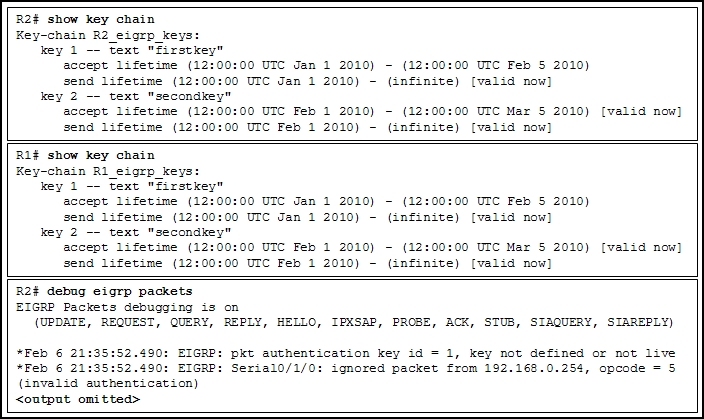 Refer to the exhibit. A network administrator has configured R1 and R2 for EIGRP authentication with multiple keys and activation times. After functioning normally for a month, R1 and R2 are now no longer forming an EIGRP adjacency.  How would you fix this?Explain how EIGRP would transition from Active to PassiveExplain the EIGRP convergence process.Describe the EIGRP packet types.What solutions are used in an EIGRP network to reduce DUAL computations?What is the EIGRP algorithm?  Explain its components and how it works.What does EIGRP rely upon for reliability (protocol)?  Explain.What parameters must EIGRP neighbors agree upon in order to form adjacencies?What is the formula for the EIGRP metric?Identify the K values in the EIGRP metric.Explain the following:Advertised Distance
Feasible Distance
Successor
Feasible Successor How would you configure EIGRP authentication keys with a set lifetime? (give the commands). How can you prevent EIGRP routes from being stuck-in-active (SIA)?Why would you modify interface metrics when using EIGRP?  Explain.Top of FormTop of FormBottom of Form